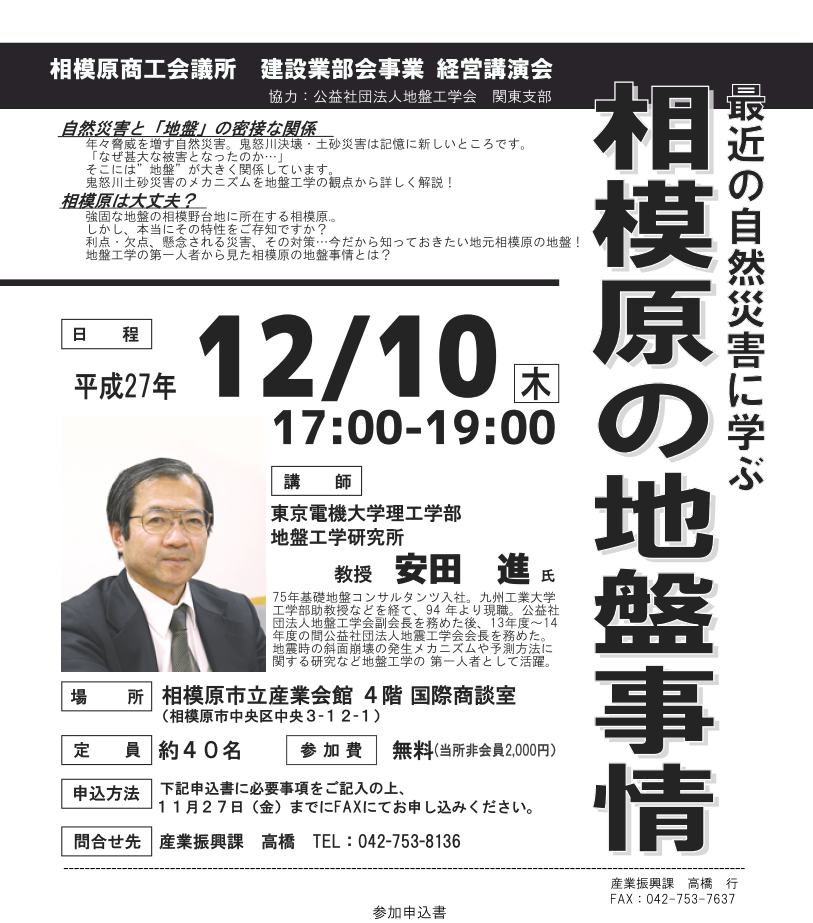 ※ご記入いただいた情報は本事業の運営管理に利用する他、相模原商工会議所からの各種連絡・情報提供に利用することがあります。会 社 名電　　話F　A　X参加者1参加者2